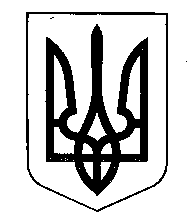 НАЦІОНАЛЬНА КОМІСІЯ З ЦІННИХ ПАПЕРІВТА ФОНДОВОГО РИНКУР І Ш Е Н Н Я     16.10.2018		     	   м. Київ				№ 733Про  внесення   змін  до рішення Національної   комісії   з цінних паперів    та   фондового   ринку від 28 серпня 2014 року № 1120 Зареєстровано в Міністерстві юстиції України 27 грудня 2018 року за № 1487/32939Відповідно до Закону України «Про депозитарну систему України», пункту 38 частини другої статті 7, пункту 13 статті 8 Закону України «Про державне регулювання ринку цінних паперів в Україні», з метою приведення у відповідність до Закону України «Про електронні довірчі послуги» та встановлення загальних правил електронної взаємодії Національної комісії з цінних паперів та фондового ринку та учасників ринку цінних паперівНаціональна комісія з цінних паперів та фондового ринкуВИРІШИЛА:Унести до рішення Національної комісії з цінних паперів та фондового ринку від 28 серпня 2014 року № 1120 «Про затвердження Порядку обміну електронними документами Національної комісії з цінних паперів та фондового ринку та Центрального депозитарію цінних паперів», зареєстрованого в Міністерстві юстиції України 16 вересня 2014 року за           № 1127/25904, такі зміни:заголовок викласти в такій редакції:«Про затвердження Порядку електронної взаємодії Національної комісії з цінних паперів та фондового ринку з учасниками ринку цінних паперів»;пункт 1 викласти в такій редакції:«1. Затвердити Порядок електронної взаємодії Національної комісії з цінних паперів та фондового ринку з учасниками ринку цінних паперів, що додається.».Затвердити Зміни до Порядку обміну електронними документами Національної комісії з цінних паперів та фондового ринку та Центрального депозитарію цінних паперів, затвердженого рішенням Національної комісії з цінних паперів та фондового ринку від 28 серпня 2014 року № 1120, зареєстрованого в Міністерстві юстиції України 16 вересня 2014 року за            № 1127/25904, що додаються. Департаменту інформаційних технологій (Фоменко Є.) забезпечити: подання цього рішення для здійснення експертизи на відповідність Конвенції про захист прав людини і основоположних свобод до Секретаріату Урядового уповноваженого у справах Європейського суду з прав людини Міністерства юстиції України;подання цього рішення на державну реєстрацію до Міністерства юстиції України;оприлюднення цього нормативно-правового акта на офіційному веб-сайті Національної комісії з цінних паперів та фондового ринку.Департаменту міжнародної співпраці та комунікацій (Юшкевич О.) забезпечити опублікування цього рішення в офіційному друкованому виданні Національної комісії з цінних паперів та фондового ринку.Це рішення набирає чинності з дня його офіційного опублікування.Контроль за виконанням цього рішення покласти на члена Національної комісії з цінних паперів та фондового ринку Панченка О.Т.в.о. Голови Комісії							О. ПанченкоПротокол засідання Комісіївід 16.10.2018 №  62            